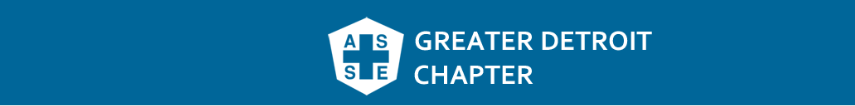 Purpose:  Board MeetingPurpose:  Board MeetingDate & Time of Meeting:July 5, 2018 at 3pmConference Call/In Person Meeting:Phone Conference   call in - 515.604.9991, access code - 443184Minutes Prepared By:Zaziski#Member Name:Member Name:Member Name:Position:Status: Status: 1Jessica JannamanJessica JannamanJessica JannamanPast President; Nominations/Electionsxx2Aaron MunozAaron MunozAaron MunozPresidentxx3Linda ZaziskiLinda ZaziskiLinda ZaziskiSecretary xx4Doug HayesDoug HayesDoug HayesVice Presidentxx5Kathy GlodichKathy GlodichKathy GlodichFoundation 6Dave AndrewsDave AndrewsDave AndrewsStudent Section – Oakland xx7Kim LichtveldKim LichtveldKim LichtveldStudent Section - Findlay8Lisa MacauleyLisa MacauleyLisa MacauleyPrograms 9James BurkJames BurkJames BurkAffiliate Society 10Oscar MilianOscar MilianOscar MilianNewsletter 11Carl GrangerCarl GrangerCarl GrangerBy-Lawsxx12Becca DrzewieckiBecca DrzewieckiBecca DrzewieckiAwards & Honors xx13Greg ZigulisGreg ZigulisGreg ZigulisDelegate/Webmasterxx14Brenda ClarkeBrenda ClarkeBrenda ClarkeLong Range Planning 15Anthony McKenzie Anthony McKenzie Anthony McKenzie 16Hailey Fulton Hailey Fulton Hailey Fulton Treasurer 17Blake HessBlake HessBlake HessProfessional Development 18Garrett StrickerGarrett StrickerGarrett StrickerDelegate 19Sandy AufermannSandy AufermannSandy AufermannGovernment Affairsxx20Eileen Bullen Eileen Bullen Eileen Bullen Membership21Marta JableckiMarta JableckiMarta JableckiOakland UIssiac RobinsonIssiac RobinsonIssiac RobinsonYoung Professional LiaisonApprovalsApprovalsApprovalsApprovalsApprovalsApprovalsApprovalsQuorum Established:  YESQuorum Established:  YESQuorum Established:  YESCalled to Order 3:12pm Called to Order 3:12pm Called to Order 3:12pm Treasurer’s Report – Finance  Treasurer’s Report – Finance  Treasurer’s Report – Finance  December, January, February, March, April, May, Financials reviewedSpecial Meeting held on 7/11 3:40pm for financial review.  Aaron, Doug, Greg, Jessica and Hailey in attendance.  Quorum Established December 2017 Finances as submitted Aaron MOTION to approve, Doug Seconded APPROVEDAnnual 2017 reviewed, Aaron MOTION to Accept, Doug seconded.  APPROVEDJanuary 2018 Finances as submitted Aaron MOTION to Approve, Doug Seconded.  APPROVEDFebruary 2018 Finances as submitted Greg MOTION to Approve, Aaron Seconded.  APPROVEDMarch 2018 Finances as submitted Linda MOTION to Approve, Greg Seconded.  APPROVEDApril 2018 Finances as submitted Aaron MOTION to Approve, Doug Seconded.  APPROVEDMay 2018 Finances as submitted Aaron MOTION to Approve, Greg Seconded.   APPROVEDReimbursement for San Antonio ROC; Reimbursement for Greg as submitted.  Doug MOTION to approve Aaron Seconded.  APPROVEDMOTION to use cashier checks on a one-time basis for cashier check for reimbursement.  Doug MOTION Linda seconded ACCEPTEDReimbursement for San Antonio ROC; Reimbursement for Aaron as submitted.  Doug MOTION to approve Hailey Seconded.  APPROVEDACTION:  Approval needed for JUNE and JULY at next board meeting.ACTION:  Financial Audit - July 21st at 11amACTION:  Strategic Financial Projections started! Hailey to follow up with officers to see what budget needs are for each respective area.  When complete set to vote. Consider a fully funded (GDC/in our name) scholarship - based on financial statusACTION:  Consider publishing annual report for members ACTION Doug will close out his PayPal - will coordinate with Hailey.  December, January, February, March, April, May, Financials reviewedSpecial Meeting held on 7/11 3:40pm for financial review.  Aaron, Doug, Greg, Jessica and Hailey in attendance.  Quorum Established December 2017 Finances as submitted Aaron MOTION to approve, Doug Seconded APPROVEDAnnual 2017 reviewed, Aaron MOTION to Accept, Doug seconded.  APPROVEDJanuary 2018 Finances as submitted Aaron MOTION to Approve, Doug Seconded.  APPROVEDFebruary 2018 Finances as submitted Greg MOTION to Approve, Aaron Seconded.  APPROVEDMarch 2018 Finances as submitted Linda MOTION to Approve, Greg Seconded.  APPROVEDApril 2018 Finances as submitted Aaron MOTION to Approve, Doug Seconded.  APPROVEDMay 2018 Finances as submitted Aaron MOTION to Approve, Greg Seconded.   APPROVEDReimbursement for San Antonio ROC; Reimbursement for Greg as submitted.  Doug MOTION to approve Aaron Seconded.  APPROVEDMOTION to use cashier checks on a one-time basis for cashier check for reimbursement.  Doug MOTION Linda seconded ACCEPTEDReimbursement for San Antonio ROC; Reimbursement for Aaron as submitted.  Doug MOTION to approve Hailey Seconded.  APPROVEDACTION:  Approval needed for JUNE and JULY at next board meeting.ACTION:  Financial Audit - July 21st at 11amACTION:  Strategic Financial Projections started! Hailey to follow up with officers to see what budget needs are for each respective area.  When complete set to vote. Consider a fully funded (GDC/in our name) scholarship - based on financial statusACTION:  Consider publishing annual report for members ACTION Doug will close out his PayPal - will coordinate with Hailey.  December, January, February, March, April, May, Financials reviewedSpecial Meeting held on 7/11 3:40pm for financial review.  Aaron, Doug, Greg, Jessica and Hailey in attendance.  Quorum Established December 2017 Finances as submitted Aaron MOTION to approve, Doug Seconded APPROVEDAnnual 2017 reviewed, Aaron MOTION to Accept, Doug seconded.  APPROVEDJanuary 2018 Finances as submitted Aaron MOTION to Approve, Doug Seconded.  APPROVEDFebruary 2018 Finances as submitted Greg MOTION to Approve, Aaron Seconded.  APPROVEDMarch 2018 Finances as submitted Linda MOTION to Approve, Greg Seconded.  APPROVEDApril 2018 Finances as submitted Aaron MOTION to Approve, Doug Seconded.  APPROVEDMay 2018 Finances as submitted Aaron MOTION to Approve, Greg Seconded.   APPROVEDReimbursement for San Antonio ROC; Reimbursement for Greg as submitted.  Doug MOTION to approve Aaron Seconded.  APPROVEDMOTION to use cashier checks on a one-time basis for cashier check for reimbursement.  Doug MOTION Linda seconded ACCEPTEDReimbursement for San Antonio ROC; Reimbursement for Aaron as submitted.  Doug MOTION to approve Hailey Seconded.  APPROVEDACTION:  Approval needed for JUNE and JULY at next board meeting.ACTION:  Financial Audit - July 21st at 11amACTION:  Strategic Financial Projections started! Hailey to follow up with officers to see what budget needs are for each respective area.  When complete set to vote. Consider a fully funded (GDC/in our name) scholarship - based on financial statusACTION:  Consider publishing annual report for members ACTION Doug will close out his PayPal - will coordinate with Hailey.  December, January, February, March, April, May, Financials reviewedSpecial Meeting held on 7/11 3:40pm for financial review.  Aaron, Doug, Greg, Jessica and Hailey in attendance.  Quorum Established December 2017 Finances as submitted Aaron MOTION to approve, Doug Seconded APPROVEDAnnual 2017 reviewed, Aaron MOTION to Accept, Doug seconded.  APPROVEDJanuary 2018 Finances as submitted Aaron MOTION to Approve, Doug Seconded.  APPROVEDFebruary 2018 Finances as submitted Greg MOTION to Approve, Aaron Seconded.  APPROVEDMarch 2018 Finances as submitted Linda MOTION to Approve, Greg Seconded.  APPROVEDApril 2018 Finances as submitted Aaron MOTION to Approve, Doug Seconded.  APPROVEDMay 2018 Finances as submitted Aaron MOTION to Approve, Greg Seconded.   APPROVEDReimbursement for San Antonio ROC; Reimbursement for Greg as submitted.  Doug MOTION to approve Aaron Seconded.  APPROVEDMOTION to use cashier checks on a one-time basis for cashier check for reimbursement.  Doug MOTION Linda seconded ACCEPTEDReimbursement for San Antonio ROC; Reimbursement for Aaron as submitted.  Doug MOTION to approve Hailey Seconded.  APPROVEDACTION:  Approval needed for JUNE and JULY at next board meeting.ACTION:  Financial Audit - July 21st at 11amACTION:  Strategic Financial Projections started! Hailey to follow up with officers to see what budget needs are for each respective area.  When complete set to vote. Consider a fully funded (GDC/in our name) scholarship - based on financial statusACTION:  Consider publishing annual report for members ACTION Doug will close out his PayPal - will coordinate with Hailey.  May Minutes; - Aaron MOTION to approve as written, Doug seconded.  MOTION APPROVED. ACTION:  MINI ROC - July 28, SaturdayMay Minutes; - Aaron MOTION to approve as written, Doug seconded.  MOTION APPROVED. ACTION:  MINI ROC - July 28, SaturdayMay Minutes; - Aaron MOTION to approve as written, Doug seconded.  MOTION APPROVED. ACTION:  MINI ROC - July 28, SaturdayMay Minutes; - Aaron MOTION to approve as written, Doug seconded.  MOTION APPROVED. ACTION:  MINI ROC - July 28, SaturdayUpdatesUpdatesUpdatesUpdatesUpdatesUpdatesUpdatesReportReportReportStatus/Numbers/Next Meetings/EventsStatus/Numbers/Next Meetings/EventsStatus/Numbers/Next Meetings/EventsStatus/Numbers/Next Meetings/EventsMembership Membership Membership Total: , New , Expiring , Transfers in, Transfer Out ACTION:  Personal email from Aaron - Aaron to write up letter.  Carl suggested to look in Officer Central for template.  Greg has done this with other groups - why joined and what they hope to get out of the group. Greg to send sample.  List new members on website. Total: , New , Expiring , Transfers in, Transfer Out ACTION:  Personal email from Aaron - Aaron to write up letter.  Carl suggested to look in Officer Central for template.  Greg has done this with other groups - why joined and what they hope to get out of the group. Greg to send sample.  List new members on website. Total: , New , Expiring , Transfers in, Transfer Out ACTION:  Personal email from Aaron - Aaron to write up letter.  Carl suggested to look in Officer Central for template.  Greg has done this with other groups - why joined and what they hope to get out of the group. Greg to send sample.  List new members on website. Total: , New , Expiring , Transfers in, Transfer Out ACTION:  Personal email from Aaron - Aaron to write up letter.  Carl suggested to look in Officer Central for template.  Greg has done this with other groups - why joined and what they hope to get out of the group. Greg to send sample.  List new members on website. Student SectionsStudent SectionsStudent SectionsOakland:  No update Officer Meeting on July 11, 2018. Findley:   No UpdateLawrence Tech:  Doug connected with Lawrence Tech - will continue to engage for events and other activities.  ACTION:  Need student Board members attend GDC meetingsACTION:  Graduating students supporting membership to ASSE.  Provide application, payment screen; send to GDC for support payment.  Dave and Marta to market more effectiveACTION:  Set up/establish meeting dates and schedule early for involvement and planning  ACTION:  Consider a planning meeting/Mini ROC for students in early July.  ACTION:  Commitment from board to attend/support.  Marta to help support with additional communications.  ACTION:  MIOSHA hosting a career fair for 7-8 graders; Free Booth for GDC/ASSP. Request for funds; needed vote.  Need volunteers  Oakland:  No update Officer Meeting on July 11, 2018. Findley:   No UpdateLawrence Tech:  Doug connected with Lawrence Tech - will continue to engage for events and other activities.  ACTION:  Need student Board members attend GDC meetingsACTION:  Graduating students supporting membership to ASSE.  Provide application, payment screen; send to GDC for support payment.  Dave and Marta to market more effectiveACTION:  Set up/establish meeting dates and schedule early for involvement and planning  ACTION:  Consider a planning meeting/Mini ROC for students in early July.  ACTION:  Commitment from board to attend/support.  Marta to help support with additional communications.  ACTION:  MIOSHA hosting a career fair for 7-8 graders; Free Booth for GDC/ASSP. Request for funds; needed vote.  Need volunteers  Oakland:  No update Officer Meeting on July 11, 2018. Findley:   No UpdateLawrence Tech:  Doug connected with Lawrence Tech - will continue to engage for events and other activities.  ACTION:  Need student Board members attend GDC meetingsACTION:  Graduating students supporting membership to ASSE.  Provide application, payment screen; send to GDC for support payment.  Dave and Marta to market more effectiveACTION:  Set up/establish meeting dates and schedule early for involvement and planning  ACTION:  Consider a planning meeting/Mini ROC for students in early July.  ACTION:  Commitment from board to attend/support.  Marta to help support with additional communications.  ACTION:  MIOSHA hosting a career fair for 7-8 graders; Free Booth for GDC/ASSP. Request for funds; needed vote.  Need volunteers  Oakland:  No update Officer Meeting on July 11, 2018. Findley:   No UpdateLawrence Tech:  Doug connected with Lawrence Tech - will continue to engage for events and other activities.  ACTION:  Need student Board members attend GDC meetingsACTION:  Graduating students supporting membership to ASSE.  Provide application, payment screen; send to GDC for support payment.  Dave and Marta to market more effectiveACTION:  Set up/establish meeting dates and schedule early for involvement and planning  ACTION:  Consider a planning meeting/Mini ROC for students in early July.  ACTION:  Commitment from board to attend/support.  Marta to help support with additional communications.  ACTION:  MIOSHA hosting a career fair for 7-8 graders; Free Booth for GDC/ASSP. Request for funds; needed vote.  Need volunteers  Newsletter/WebsiteNewsletter/WebsiteNewsletter/WebsiteNo new updates.  Greg doing a great job!  Newsletter every other monthPush members to website.  Include professional corner, recognized.  Make sure we can show: ‘Are we communicating with members on a regular basis?’  Provide link to student section, activity linkSocial media will need to show name change (facebook, twitter etc…) Needed by June.Member emails; contact society if concerns; need to go into system and update as needed. ACTION:  Publication of treasury/budget.  Annual Report ACTION:  Put sponsorship information in the Newsletter/Website ACTION:  Send newsletter to Greg for posting, Aaron to send email with newsletter to members as website is being migrated. ACTION:  Provide information, updates and articles, best in class/best practice, member spotlight to OscarNo new updates.  Greg doing a great job!  Newsletter every other monthPush members to website.  Include professional corner, recognized.  Make sure we can show: ‘Are we communicating with members on a regular basis?’  Provide link to student section, activity linkSocial media will need to show name change (facebook, twitter etc…) Needed by June.Member emails; contact society if concerns; need to go into system and update as needed. ACTION:  Publication of treasury/budget.  Annual Report ACTION:  Put sponsorship information in the Newsletter/Website ACTION:  Send newsletter to Greg for posting, Aaron to send email with newsletter to members as website is being migrated. ACTION:  Provide information, updates and articles, best in class/best practice, member spotlight to OscarNo new updates.  Greg doing a great job!  Newsletter every other monthPush members to website.  Include professional corner, recognized.  Make sure we can show: ‘Are we communicating with members on a regular basis?’  Provide link to student section, activity linkSocial media will need to show name change (facebook, twitter etc…) Needed by June.Member emails; contact society if concerns; need to go into system and update as needed. ACTION:  Publication of treasury/budget.  Annual Report ACTION:  Put sponsorship information in the Newsletter/Website ACTION:  Send newsletter to Greg for posting, Aaron to send email with newsletter to members as website is being migrated. ACTION:  Provide information, updates and articles, best in class/best practice, member spotlight to OscarNo new updates.  Greg doing a great job!  Newsletter every other monthPush members to website.  Include professional corner, recognized.  Make sure we can show: ‘Are we communicating with members on a regular basis?’  Provide link to student section, activity linkSocial media will need to show name change (facebook, twitter etc…) Needed by June.Member emails; contact society if concerns; need to go into system and update as needed. ACTION:  Publication of treasury/budget.  Annual Report ACTION:  Put sponsorship information in the Newsletter/Website ACTION:  Send newsletter to Greg for posting, Aaron to send email with newsletter to members as website is being migrated. ACTION:  Provide information, updates and articles, best in class/best practice, member spotlight to OscarProgramsProgramsProgramsOHST in Okemos, Lansing still on for November 27, 28, and 29.  Society will be populating on website for registration. Flyer just came out.  MOU; created waiting on response from Mid-Michigan.  Waiting on signatures.   (handling gains and loss)ASP in December with tie to safety conference - may raise cost a little to cover.  Still a good value, possible ASP in April next year discussion on both still in worksLast Friday of every month - Networking meeting; Royal Oak Brew House.    Past networking meeting - Successful.  Looked at emergency response Upcoming value added topics: ISO45001, ASSE/ANSI Z10, and GI corollary to Silica standard (Greg volunteered to instruct). OHST in Okemos, Lansing still on for November 27, 28, and 29.  Society will be populating on website for registration. Flyer just came out.  MOU; created waiting on response from Mid-Michigan.  Waiting on signatures.   (handling gains and loss)ASP in December with tie to safety conference - may raise cost a little to cover.  Still a good value, possible ASP in April next year discussion on both still in worksLast Friday of every month - Networking meeting; Royal Oak Brew House.    Past networking meeting - Successful.  Looked at emergency response Upcoming value added topics: ISO45001, ASSE/ANSI Z10, and GI corollary to Silica standard (Greg volunteered to instruct). OHST in Okemos, Lansing still on for November 27, 28, and 29.  Society will be populating on website for registration. Flyer just came out.  MOU; created waiting on response from Mid-Michigan.  Waiting on signatures.   (handling gains and loss)ASP in December with tie to safety conference - may raise cost a little to cover.  Still a good value, possible ASP in April next year discussion on both still in worksLast Friday of every month - Networking meeting; Royal Oak Brew House.    Past networking meeting - Successful.  Looked at emergency response Upcoming value added topics: ISO45001, ASSE/ANSI Z10, and GI corollary to Silica standard (Greg volunteered to instruct). OHST in Okemos, Lansing still on for November 27, 28, and 29.  Society will be populating on website for registration. Flyer just came out.  MOU; created waiting on response from Mid-Michigan.  Waiting on signatures.   (handling gains and loss)ASP in December with tie to safety conference - may raise cost a little to cover.  Still a good value, possible ASP in April next year discussion on both still in worksLast Friday of every month - Networking meeting; Royal Oak Brew House.    Past networking meeting - Successful.  Looked at emergency response Upcoming value added topics: ISO45001, ASSE/ANSI Z10, and GI corollary to Silica standard (Greg volunteered to instruct). Bylaws Bylaws Bylaws No Update No Update No Update No Update Foundation Foundation Foundation No Update No Update No Update No Update 	Auditing  	Auditing  	Auditing  Financial Audit - Completed before Mini ROC Financial Audit - Completed before Mini ROC Financial Audit - Completed before Mini ROC Financial Audit - Completed before Mini ROC Affiliate Society and Professional DevelopmentAffiliate Society and Professional DevelopmentAffiliate Society and Professional DevelopmentYoung Professionals Section.  Isaac Robinson Region 7 liaisonCommon interest group; early career professional (1-5 yrs.) or student in Occupational Safety Group would make up the common interest group.   Currently - 4000+ members.  Members not actively participating in society, local/regionally etc.… Robinson is a chapter liaison to establish a chapter chair on each board for initiative - communication, connect with members of common interest group, mentoring.  Doug, Jessica and Hailey are currently heading up mentoring programACTION:  Find a way to incorporate current student sections as a transition phase to GDC/Young Professional SectionACTION:  Name interest group member as Young Professional committee chair to lead efforts within the chapter.    Issiac to contact Doug to work out details.  ACTION:  Anyone interested in being a mentor - Contact DougESDStand up for OSHAPresentation for students on MIOSHA Tour of fuel cells; technical section Series on spider cranes Automotive industry action growth - Doug to keep us posted ACTION:  Doug to extent invite to ESD to attend our board meeting ACTION:  Doug to research option for a fuel cell topic/forumACTION:  Looking to make video consider involvement; work with MIOSHAProfessional Development OHST class discussion   Nov 27-29, Okemos.  25 seats available.   Carl to send to Aaron for distribution.  ASP Prep Class Dec 4-6; Joint w/CAM; at CAM officeConsider doing CSP in conjunction with Michigan Safety Conference next year; Grand Rapids.  Proposal to follow. Young Professionals Section.  Isaac Robinson Region 7 liaisonCommon interest group; early career professional (1-5 yrs.) or student in Occupational Safety Group would make up the common interest group.   Currently - 4000+ members.  Members not actively participating in society, local/regionally etc.… Robinson is a chapter liaison to establish a chapter chair on each board for initiative - communication, connect with members of common interest group, mentoring.  Doug, Jessica and Hailey are currently heading up mentoring programACTION:  Find a way to incorporate current student sections as a transition phase to GDC/Young Professional SectionACTION:  Name interest group member as Young Professional committee chair to lead efforts within the chapter.    Issiac to contact Doug to work out details.  ACTION:  Anyone interested in being a mentor - Contact DougESDStand up for OSHAPresentation for students on MIOSHA Tour of fuel cells; technical section Series on spider cranes Automotive industry action growth - Doug to keep us posted ACTION:  Doug to extent invite to ESD to attend our board meeting ACTION:  Doug to research option for a fuel cell topic/forumACTION:  Looking to make video consider involvement; work with MIOSHAProfessional Development OHST class discussion   Nov 27-29, Okemos.  25 seats available.   Carl to send to Aaron for distribution.  ASP Prep Class Dec 4-6; Joint w/CAM; at CAM officeConsider doing CSP in conjunction with Michigan Safety Conference next year; Grand Rapids.  Proposal to follow. Young Professionals Section.  Isaac Robinson Region 7 liaisonCommon interest group; early career professional (1-5 yrs.) or student in Occupational Safety Group would make up the common interest group.   Currently - 4000+ members.  Members not actively participating in society, local/regionally etc.… Robinson is a chapter liaison to establish a chapter chair on each board for initiative - communication, connect with members of common interest group, mentoring.  Doug, Jessica and Hailey are currently heading up mentoring programACTION:  Find a way to incorporate current student sections as a transition phase to GDC/Young Professional SectionACTION:  Name interest group member as Young Professional committee chair to lead efforts within the chapter.    Issiac to contact Doug to work out details.  ACTION:  Anyone interested in being a mentor - Contact DougESDStand up for OSHAPresentation for students on MIOSHA Tour of fuel cells; technical section Series on spider cranes Automotive industry action growth - Doug to keep us posted ACTION:  Doug to extent invite to ESD to attend our board meeting ACTION:  Doug to research option for a fuel cell topic/forumACTION:  Looking to make video consider involvement; work with MIOSHAProfessional Development OHST class discussion   Nov 27-29, Okemos.  25 seats available.   Carl to send to Aaron for distribution.  ASP Prep Class Dec 4-6; Joint w/CAM; at CAM officeConsider doing CSP in conjunction with Michigan Safety Conference next year; Grand Rapids.  Proposal to follow. Young Professionals Section.  Isaac Robinson Region 7 liaisonCommon interest group; early career professional (1-5 yrs.) or student in Occupational Safety Group would make up the common interest group.   Currently - 4000+ members.  Members not actively participating in society, local/regionally etc.… Robinson is a chapter liaison to establish a chapter chair on each board for initiative - communication, connect with members of common interest group, mentoring.  Doug, Jessica and Hailey are currently heading up mentoring programACTION:  Find a way to incorporate current student sections as a transition phase to GDC/Young Professional SectionACTION:  Name interest group member as Young Professional committee chair to lead efforts within the chapter.    Issiac to contact Doug to work out details.  ACTION:  Anyone interested in being a mentor - Contact DougESDStand up for OSHAPresentation for students on MIOSHA Tour of fuel cells; technical section Series on spider cranes Automotive industry action growth - Doug to keep us posted ACTION:  Doug to extent invite to ESD to attend our board meeting ACTION:  Doug to research option for a fuel cell topic/forumACTION:  Looking to make video consider involvement; work with MIOSHAProfessional Development OHST class discussion   Nov 27-29, Okemos.  25 seats available.   Carl to send to Aaron for distribution.  ASP Prep Class Dec 4-6; Joint w/CAM; at CAM officeConsider doing CSP in conjunction with Michigan Safety Conference next year; Grand Rapids.  Proposal to follow. Delegate Delegate Delegate Waiting on results of creation of a new council, responsible to oversee academic and research materials/student engagement, academic affairs, research related activities.  Greg and Aaron to attend as our delegate representative to the June meetingACTION:  Review the items for Delegate vote.  Provide comments/questions to Greg - Strategic Plan (2018-2020), ASSPWaiting on results of creation of a new council, responsible to oversee academic and research materials/student engagement, academic affairs, research related activities.  Greg and Aaron to attend as our delegate representative to the June meetingACTION:  Review the items for Delegate vote.  Provide comments/questions to Greg - Strategic Plan (2018-2020), ASSPWaiting on results of creation of a new council, responsible to oversee academic and research materials/student engagement, academic affairs, research related activities.  Greg and Aaron to attend as our delegate representative to the June meetingACTION:  Review the items for Delegate vote.  Provide comments/questions to Greg - Strategic Plan (2018-2020), ASSPWaiting on results of creation of a new council, responsible to oversee academic and research materials/student engagement, academic affairs, research related activities.  Greg and Aaron to attend as our delegate representative to the June meetingACTION:  Review the items for Delegate vote.  Provide comments/questions to Greg - Strategic Plan (2018-2020), ASSPNominations Nominations Nominations Jessica to coordinate nomination and succession plan processACTION:  Current officers to get back to Jessica Jessica to coordinate nomination and succession plan processACTION:  Current officers to get back to Jessica Jessica to coordinate nomination and succession plan processACTION:  Current officers to get back to Jessica Jessica to coordinate nomination and succession plan processACTION:  Current officers to get back to Jessica Government Affairs and Community AffairsGovernment Affairs and Community AffairsGovernment Affairs and Community AffairsGround Spotter Training - Alliance with OSHA. Training video Collaboration with Stakeholders Open Forum - Contractors, ASSP, MIOSHA, Industry, young worker, safety professional network to market and roll-out.  Consider connections with local government officials - speaking as constituents and taxpayers - Possible event.  Becca has some names for possible leads. Ground Spotter Training - Alliance with OSHA. Training video Collaboration with Stakeholders Open Forum - Contractors, ASSP, MIOSHA, Industry, young worker, safety professional network to market and roll-out.  Consider connections with local government officials - speaking as constituents and taxpayers - Possible event.  Becca has some names for possible leads. Ground Spotter Training - Alliance with OSHA. Training video Collaboration with Stakeholders Open Forum - Contractors, ASSP, MIOSHA, Industry, young worker, safety professional network to market and roll-out.  Consider connections with local government officials - speaking as constituents and taxpayers - Possible event.  Becca has some names for possible leads. Ground Spotter Training - Alliance with OSHA. Training video Collaboration with Stakeholders Open Forum - Contractors, ASSP, MIOSHA, Industry, young worker, safety professional network to market and roll-out.  Consider connections with local government officials - speaking as constituents and taxpayers - Possible event.  Becca has some names for possible leads. Awards & HonorsAwards & HonorsAwards & HonorsAwards Dinner - student award - reconsider timing/opportunity  Consider moving to the Fall.   Consider coordinating with an already scheduled student meeting.  Anticipate July/August for timeframe that meeting dates become available.  ACTION:  Consider contributing to a Frank Cleary Memorial Fellowship opportunity for Oakland University; Annual scholarship and banquet.  Currently requesting support for one-time donation of $6000 contribution.  Consider as a chapter initiative and/or a Michigan Chapter collective.  Carl to reach out to Mid-Michigan Chapter to see if they can support.  Consider a dollar match for membership.  Awards Dinner - student award - reconsider timing/opportunity  Consider moving to the Fall.   Consider coordinating with an already scheduled student meeting.  Anticipate July/August for timeframe that meeting dates become available.  ACTION:  Consider contributing to a Frank Cleary Memorial Fellowship opportunity for Oakland University; Annual scholarship and banquet.  Currently requesting support for one-time donation of $6000 contribution.  Consider as a chapter initiative and/or a Michigan Chapter collective.  Carl to reach out to Mid-Michigan Chapter to see if they can support.  Consider a dollar match for membership.  Awards Dinner - student award - reconsider timing/opportunity  Consider moving to the Fall.   Consider coordinating with an already scheduled student meeting.  Anticipate July/August for timeframe that meeting dates become available.  ACTION:  Consider contributing to a Frank Cleary Memorial Fellowship opportunity for Oakland University; Annual scholarship and banquet.  Currently requesting support for one-time donation of $6000 contribution.  Consider as a chapter initiative and/or a Michigan Chapter collective.  Carl to reach out to Mid-Michigan Chapter to see if they can support.  Consider a dollar match for membership.  Awards Dinner - student award - reconsider timing/opportunity  Consider moving to the Fall.   Consider coordinating with an already scheduled student meeting.  Anticipate July/August for timeframe that meeting dates become available.  ACTION:  Consider contributing to a Frank Cleary Memorial Fellowship opportunity for Oakland University; Annual scholarship and banquet.  Currently requesting support for one-time donation of $6000 contribution.  Consider as a chapter initiative and/or a Michigan Chapter collective.  Carl to reach out to Mid-Michigan Chapter to see if they can support.  Consider a dollar match for membership.  Long Range PlanningLong Range PlanningLong Range PlanningNo Update No Update No Update No Update General DiscussionASSP Changes - Need new W9 for bank acct change, bylaws updated/published Schedule Mini ROC - Cover action plans - Consider July 21th Mini ROC; financial audit 9amSchedule Finance Audit ACTION:  Need to identify the dates and responsibilities for name change - new bank account, update all info.  Blake to work with Aaron to create checklist of what is needed.  ACTION:  Jessica to send out doodle poll for dates to have Mini ROC strategic planning session. General DiscussionASSP Changes - Need new W9 for bank acct change, bylaws updated/published Schedule Mini ROC - Cover action plans - Consider July 21th Mini ROC; financial audit 9amSchedule Finance Audit ACTION:  Need to identify the dates and responsibilities for name change - new bank account, update all info.  Blake to work with Aaron to create checklist of what is needed.  ACTION:  Jessica to send out doodle poll for dates to have Mini ROC strategic planning session. General DiscussionASSP Changes - Need new W9 for bank acct change, bylaws updated/published Schedule Mini ROC - Cover action plans - Consider July 21th Mini ROC; financial audit 9amSchedule Finance Audit ACTION:  Need to identify the dates and responsibilities for name change - new bank account, update all info.  Blake to work with Aaron to create checklist of what is needed.  ACTION:  Jessica to send out doodle poll for dates to have Mini ROC strategic planning session. General DiscussionASSP Changes - Need new W9 for bank acct change, bylaws updated/published Schedule Mini ROC - Cover action plans - Consider July 21th Mini ROC; financial audit 9amSchedule Finance Audit ACTION:  Need to identify the dates and responsibilities for name change - new bank account, update all info.  Blake to work with Aaron to create checklist of what is needed.  ACTION:  Jessica to send out doodle poll for dates to have Mini ROC strategic planning session. General DiscussionASSP Changes - Need new W9 for bank acct change, bylaws updated/published Schedule Mini ROC - Cover action plans - Consider July 21th Mini ROC; financial audit 9amSchedule Finance Audit ACTION:  Need to identify the dates and responsibilities for name change - new bank account, update all info.  Blake to work with Aaron to create checklist of what is needed.  ACTION:  Jessica to send out doodle poll for dates to have Mini ROC strategic planning session. General DiscussionASSP Changes - Need new W9 for bank acct change, bylaws updated/published Schedule Mini ROC - Cover action plans - Consider July 21th Mini ROC; financial audit 9amSchedule Finance Audit ACTION:  Need to identify the dates and responsibilities for name change - new bank account, update all info.  Blake to work with Aaron to create checklist of what is needed.  ACTION:  Jessica to send out doodle poll for dates to have Mini ROC strategic planning session. General DiscussionASSP Changes - Need new W9 for bank acct change, bylaws updated/published Schedule Mini ROC - Cover action plans - Consider July 21th Mini ROC; financial audit 9amSchedule Finance Audit ACTION:  Need to identify the dates and responsibilities for name change - new bank account, update all info.  Blake to work with Aaron to create checklist of what is needed.  ACTION:  Jessica to send out doodle poll for dates to have Mini ROC strategic planning session. Adjourn Time/Next Meeting    Adjourn Time/Next Meeting    Adjourn Time/Next Meeting    Adjourn Time/Next Meeting    Adjourn Time/Next Meeting    Adjourn Time/Next Meeting    Adjourn Time/Next Meeting    Start Time: 2:02 pm  Start Time: 2:02 pm  Adjourned: 3:30 pmAdjourned: 3:30 pmMotion to Adjourn: Aaron     Motion Seconded: Carl              MOTION ACCEPTEDMotion to Adjourn: Aaron     Motion Seconded: Carl              MOTION ACCEPTEDMotion to Adjourn: Aaron     Motion Seconded: Carl              MOTION ACCEPTEDMotion to Adjourn: Aaron     Motion Seconded: Carl              MOTION ACCEPTEDMotion to Adjourn: Aaron     Motion Seconded: Carl              MOTION ACCEPTEDNext MeetingNext MeetingAugust-  RO Taproom Networking 12 Noon; Board Meeting to follow at 3pm  August-  RO Taproom Networking 12 Noon; Board Meeting to follow at 3pm  August-  RO Taproom Networking 12 Noon; Board Meeting to follow at 3pm  August-  RO Taproom Networking 12 Noon; Board Meeting to follow at 3pm  August-  RO Taproom Networking 12 Noon; Board Meeting to follow at 3pm  